Guía de evaluación 7mo básico.Objetivo: Aplicar estrategias de comprensión lectora a través de la realización de resúmenes.Nombre:_________________________________________ Fecha:_________A partir del siguiente texto informativo, realiza lo indicado.Identifica cuantos párrafos tiene el texto, escribiéndolos con una llave Subraya con amarillo la idea principal de cada párrafoSubraya con verde las palabras que no entiendas del textoLos videojuegosLos videojuegos cada vez más van adquiriendo mayor importancia en nuestra sociedad. Seguro que estarán de acuerdo con esta afirmación. Ya no son solo una distracción de unos pocos, incluso el creador de Nintendo DS, Shigeru Miyamoto ha dicho: “Los videojuegos nos hacen mejores”.A pesar de esto, son diversos los sectores que no apoyan esta opinión. Por eso catalogan los videojuegos de perjudiciales y no dudan en decir que empeoran la educación de los niños. Y eso es una gran mentira. ¿Por qué? Los videojuegos estimulan una parte del cerebro, que mejoran la psicomotricidad en los niños y la rapidez mental en los jóvenes. El punto malo de este tema, es que pueden ser adictivos como todas las otras formas de ocio. Los padres, si no prestan la atención necesaria que un niño necesita, a éste le puede causar daños morales el jugar a videojuegos para mayores de 18 años. Otro punto en contra es el empeoramiento de la vista debido al exceso de horas delante de la pantalla del televisor o del portátil. Yo a los doce años ya jugaba con mi consola a matar marcianitos. Pero no todo lo que rodea al mundo de los videojuegos es negativo, porque consolas como la famosísima NINTENDO WII ayudan al niño en la percepción de su alrededor y en la movilidad de las muñecas y de las manos. Otro punto a favor de este método es que a los niños les parece muy divertida.En definitiva, las innovaciones son el pan nuestro de cada día y nos ayudan en la vida cotidiana. Es decir, son buenas. Los videojuegos son innovaciones importantísimas que cada día aportan novedades que en un futuro próximo nos deparará agradables sorpresas. Por lo tanto, debemos desterrar la idea de que los videojuegos solo están destinados para un sector de la sociedad. Los videojuegos hace tiempo que han llegado y lo han hecho para quedarse.En siguiente recuadro escribe las palabras que no conoces del texto y busca una breve definición de ella.Lee la noticia y encuentra la idea principal de cada párrafo, luego realiza el resumen.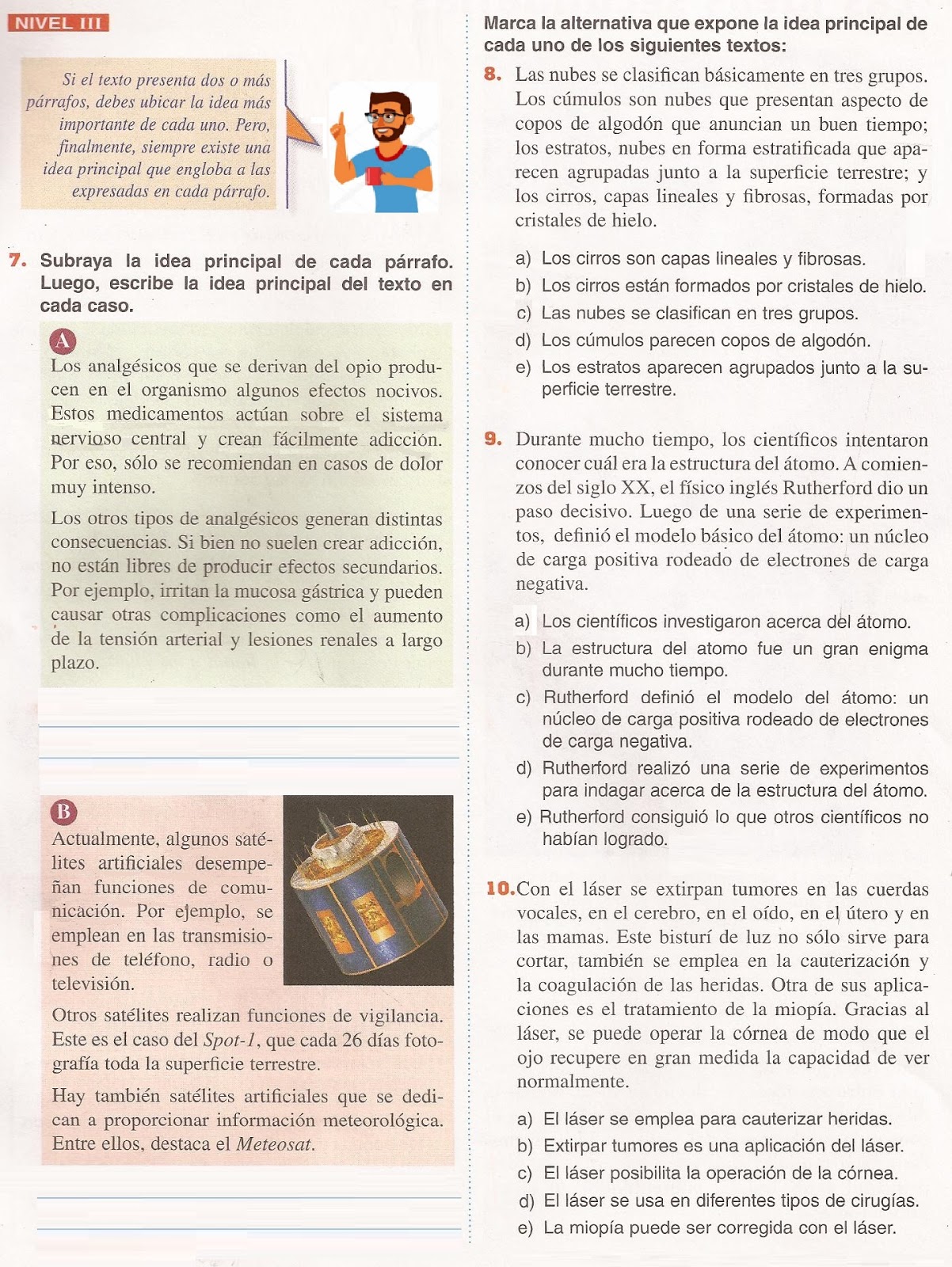 Realiza un resumen utilizando la estrategia aprendida.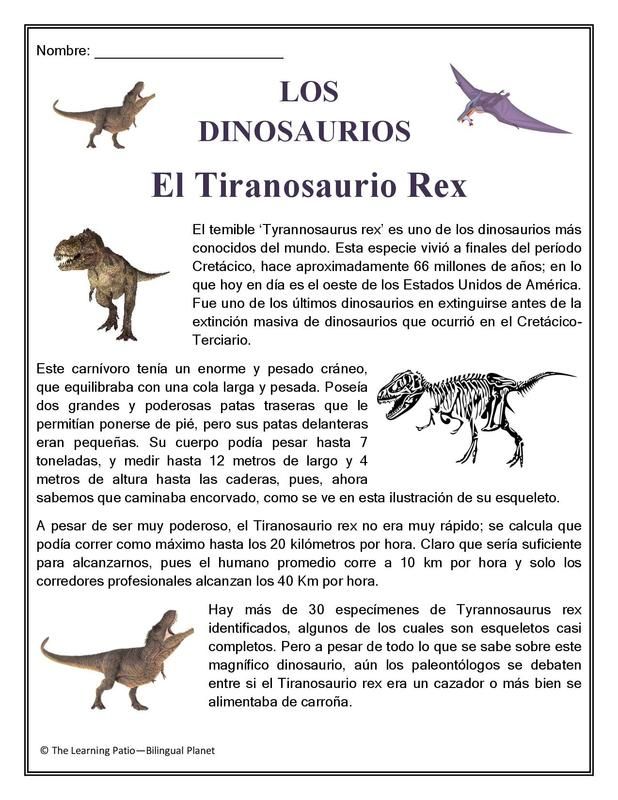 